PATTEN TRANSPORTATION, CORP. (ADDRESS) 1400 VIOLET ST, ATLANTIC BEACH, FL  32233(OFFICE) 246-3085   (FAX) 247-6778   (CELL) 631-3433   (E-MAIL) pattenbus@yahoo.com(WEBSITE)www.pattentransportation.weebly.comMagnet Transportation Registration Form 2015 / 2016(PARENT/GUARDIAN PLEASE FILL OUT THIS FORM FOR EACH STUDENT TRANSPORTED & PLEASE PRINT)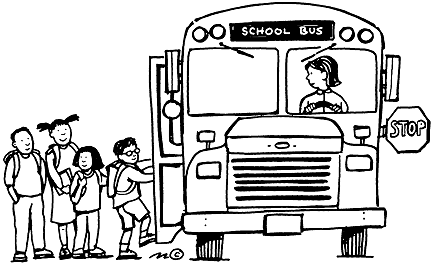 DATE________/________/___________STUDENT INFORMATION PARENT/GUARDIAN #1 INFORMATIONPARENT/GUARDIAN #2 INFORMATIONEMERGENCY CONTACT INFORMATIONTRANSPORTATION USE ONLY**PLEASE UPDATE THIS FORM WHEN ANY INFORMATION CHANGES! BY: A NEW FORM – EMAIL – PHONE ** LAST NAMEFIRST NAMEMIDDLE NAMESTUDENT I.D. #CURRENT GRADED.O.B.SCHOOL ATTENDINGGENDERRESIDENCE ADDRESSCITYSTATEZIP MAILING ADDRESS (If Different)CITYSTATEZIPLAST NAMEFIRST NAMEHOME PHONE #CELL PHONE #WORK PHONE #E-MAILRELATIONSHIPADDRESSCITYSTATEZIPLAST NAMEFIRST NAMEHOME PHONE #CELL PHONE #WORK PHONE #E-MAILRELATIONSHIPADDRESSCITYSTATEZIPLAST NAMEFIRST NAMEHOME PHONE #CELL PHONE #WORK PHONE #E-MAILRELATIONSHIPBUS ROUTEBUS STOPDATE APPROVED